R-904																				Revisão: 07/2008Coleta de PreçosColeta de PreçosColeta de PreçosColeta de PreçosColeta de PreçosColeta de PreçosColeta de PreçosColeta de PreçosColeta de PreçosColeta de PreçosColeta de PreçosColeta de PreçosColeta de PreçosColeta de PreçosColeta de PreçosColeta de PreçosColeta de PreçosColeta de PreçosColeta de Preços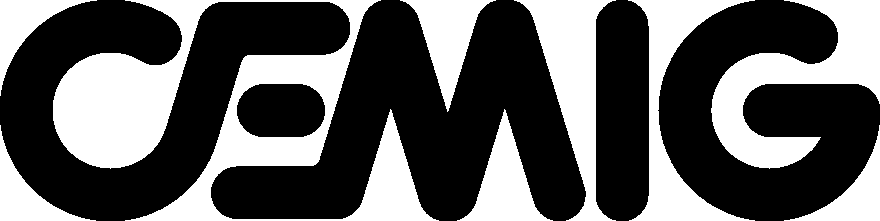 CLASSIFICAÇÃO: CLASSIFICAÇÃO: CLASSIFICAÇÃO: CLASSIFICAÇÃO: CLASSIFICAÇÃO: Folha:       Folha:       Folha:       de Sigla / Nº / Ano Sigla / Nº / Ano Sigla / Nº / Ano Sigla / Nº / Ano Sigla / Nº / AnoAplicação:Aplicação:Aplicação:Aplicação:Aplicação:Aplicação:Aplicação:Aplicação:Ordem/PEP:Ordem/PEP:Ordem/PEP:Ordem/PEP:Ordem/PEP:Ordem/PEP:Ordem/PEP:Ordem/PEP:Local de Entrega:Local de Entrega:Local de Entrega:Local de Entrega:Local de Entrega:Local de Entrega:Local de Entrega:Local de Entrega:Local de Entrega:Local de Entrega:Local de Entrega:ItemItemQuant. Unid. Unid.MaterialMaterialMaterialMaterialMaterialPreços (Firma / Telefone / Contato)Preços (Firma / Telefone / Contato)Preços (Firma / Telefone / Contato)Preços (Firma / Telefone / Contato)Preços (Firma / Telefone / Contato)Preços (Firma / Telefone / Contato)Preços (Firma / Telefone / Contato)Preços (Firma / Telefone / Contato)Preços (Firma / Telefone / Contato)Preços (Firma / Telefone / Contato)Preços (Firma / Telefone / Contato)Preços (Firma / Telefone / Contato)Preços (Firma / Telefone / Contato)Preços (Firma / Telefone / Contato)Preços (Firma / Telefone / Contato)Preços (Firma / Telefone / Contato)Preços (Firma / Telefone / Contato)ItemItemQuant. Unid. Unid.MaterialMaterialMaterialMaterialMaterialF:F:F:F:F:ItemItemQuant. Unid. Unid.MaterialMaterialMaterialMaterialMaterialT:T:T:T:T:ItemItemQuant. Unid. Unid.MaterialMaterialMaterialMaterialMaterialC:C:C:C:C:Prazo para Pagamento	       /         /       Prazo para Pagamento	       /         /       Prazo para Pagamento	       /         /       Prazo para Pagamento	       /         /       Prazo para Pagamento	       /         /       Prazo para Pagamento	       /         /       	Imposto	Imposto	Imposto	Imposto	Frete	Frete	Frete	Frete	Frete	Frete	Frete	FretePrazo de Entrega	       /         /       Prazo de Entrega	       /         /       Prazo de Entrega	       /         /       Prazo de Entrega	       /         /       Prazo de Entrega	       /         /       Prazo de Entrega	       /         /       	Total	Total	Total	TotalElaborado por:Elaborado por:Elaborado por:Elaborado por:Elaborado por:Elaborado por:Elaborado por:DataDataDataDataAprovado por:Aprovado por:Aprovado por:Aprovado por:Aprovado por:Aprovado por:Aprovado por:Aprovado por:Aprovado por:Aprovado por:Aprovado por:Aprovado por:DataDataDataData	    /      /      	    /      /      	    /      /      	    /      /          /      /          /      /          /      /          /      /      